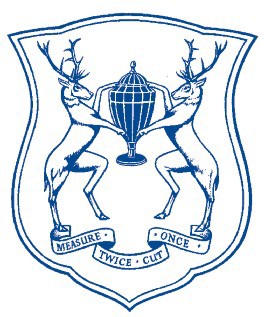 The Chippendale InternationalSchool of Furniture
SPOON CARVING COURSE BOOKING FORM
Course Fee £275

To be held at THE CHIPPENDALE INTERNATIONAL SCHOOL OF FURNITURE from 9th-10th July 2022
PLEASE USE BLOCK CAPITALSName: Date of birth:Address:   
Town/City:   
Country:    
Post code:  Email address:Landline phone number (incl. international code):   Mobile/Cell number (incl. international code):   Emergency contact name and relationship:Emergency contact telephone number:Any medical conditions of which we should be aware?:Where did you hear about us?: To secure your place, please return this form by email to info@chippendale.co.uk and then call the school on +44 (0)1620 810 680 in order to receive the bank details for payment of the £200 non-refundable deposit. BEWARE FRAUD - WE WILL NOT CHANGE OUR BANK ACCOUNT DETAILS. IF YOU ARE NOTIFIED OF A CHANGE PLEASE CONTACT US BY TELEPHONE IMMEDIATELY. WE WILL NOT ACCEPT RESPONSIBILITY IF YOU TRANSFER MONEY INTO AN INCORRECT BANK ACCOUNT.Alternatively, please post this form, along with your cheque payable to Chippendale School of Furniture, to: The Chippendale International School of Furniture, Gifford, Haddington, EAST LOTHIAN, EH41 4JAThe balance of the fees of £175 will be due by 9th June 2022.